Использование мнемотехники для развития связной речи дошкольников с ОВЗ .Краткое описание проекта:      Влияние мнемотехники на развитие у детей связной речи, психических процессов, обогащение словарного запаса, развитие интереса к умению правильно говорить. Стадия проекта: Проект реализован Цель проекта:Развить связную речь детей с помощью мнемотехники(схем-описаний), повысить уровень речевой активности, концентрацию внимания, усидчивости, логического и образного мышления, добиваться правильного звукопроизношения.Задачи проекта:Изучение научно-педагогической литературы по использованию мнемотехники для развития связной речи у дошкольников с ОВЗ. 
• Создание материальной базы для использования мнемотехники. 
• Развитие связной монологической речи. 
• Обогащение словарного запаса детей с ОВЗ. 
• Формирование умения составлять рассказы по лексическим темам с помощью схем-описаний. 
• Развитие у детей умений с помощью мнемотаблиц рассказывать знакомые сказки, рассказы, стихи, скороговорки. 
• Развитие у детей умственной активности, наблюдательности, умения сравнивать, выделение существенных признаков. 
• Развитие у детей психических процессов: мышления, внимания, воображения, памяти (различные виды).Достигнутые результаты за последний год:В результате применения в работе с детьми мнемотехники удалось достигнуть следующих результатов: обогащение словаря, развитие связной речи, умение составлять предложения, используя образное мышление, логику, память. Дети охотнее применяют полученные знания в ежедневном общении.Социальная значимость проекта:В настоящее время всё чаще у детей наблюдаются следующие проблемы: скудный словарный запас, неумение согласовывать слова в предложении, неспособность построить монолог: рассказ на предложенную тему, пересказ текста. 
Поэтому, возникшее противоречие между необходимостью развития у дошкольников связной речи и недостаточным уровнем сформированности у них речевой активности, приводит к поиску наиболее эффективных методов и приёмов. Чтобы преодолеть эти противоречия возникла необходимость в создании игровой обучающей среды с помощью дидактических игр и мнемотехники для включения дошкольников в самостоятельную игровую деятельность и речевую активность.Мероприятия, проведенные в рамках проекта:Изучение опыта педагогов ДОУ ,консультация для родителей на тему: «Использование мнемотехники в развитии речи детей с ОВЗ», знакомство родителей с дидактическими играми, помогающими развивать речь детей на собрании, творческий отчет по теме "Использование приемов мнемотехники в развитии речи детей дошкольного возраста с ОВЗ".Мероприятия проекта в 2019 году (проведенные и планируемые):Проведение открытого занятия, показ мастер-класса, выступление на педсовете, консультации для родителей, выступление на методобъединении.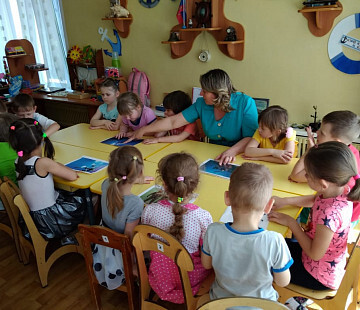 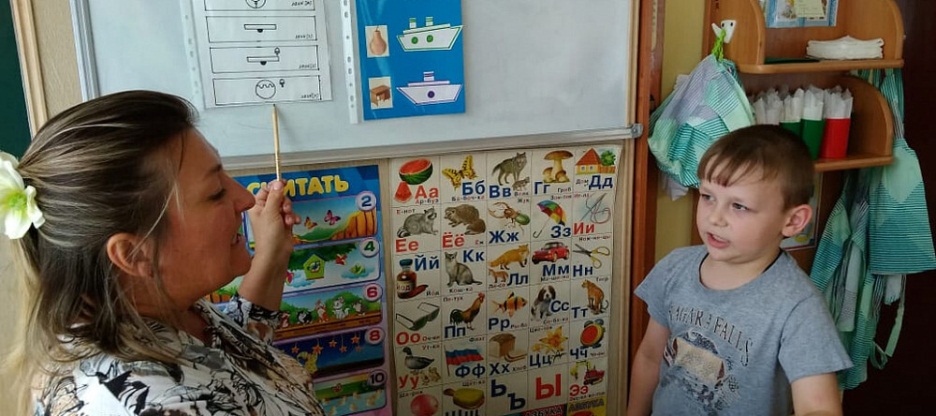 